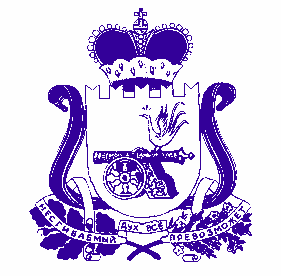 АДМИНИСТРАЦИЯ  муниципального  образования«Духовщинский  район»  Смоленской  областиРАСПОРЯЖЕНИЕот 24.07.2018  № 197-рВнести в приложение к распоряжению Администрации муниципального образования «Духовщинский район» Смоленской области от 25.07.2016 № 165-р «Об утверждении Перечня муниципальных услуг (функций), оказываемых Администрацией муниципального образования «Духовщинский район» Смоленской области и муниципальными учреждениями, расположенными на территории муниципального образования «Духовщинский район» Смоленской области» (в редакции распоряжений Администрации муниципального образования «Духовщинский район» Смоленской области от 09.02.2017 № 23-р, от 31.07.2017 № 188-р, от 14.12.2017 № 309-р, от 05.04.2018 № 88-р) следующие изменения:1) графу 4 пункта 2 дополнить подпунктом «е» следующего содержания:«е) постановление Администрации муниципального образования «Духовщинский район» Смоленской области от 27.04.2018 № 132 "О внесении изменений в Административный регламент предоставления Администрацией муниципального образования «Духовщинский район» Смоленской области муниципальной услуги «Назначение и выплата пенсии за выслугу лет лицам, замещавшим муниципальные должности, должности муниципальной службы (муниципальные должности муниципальной службы) в органах местного самоуправления муниципального образования «Духовщинский район» Смоленской области»"»;2) пункты 15 и 23 исключить;3) графу 4 пункта 44 дополнить подпунктом «в» следующего содержания:«в) постановление Администрации муниципального образования «Духовщинский район» Смоленской области от 25.04.2018 № 125 "О внесении изменений в административный регламент по осуществлению муниципального жилищного контроля на территории муниципального образования «Духовщинский район» Смоленской области"»;4) графу 4 пункта 45 дополнить подпунктом «г» следующего содержания:«г) постановление Администрации муниципального образования «Духовщинский район» Смоленской области от 20.06.2018 № 177 "О внесении изменений в Административный регламент предоставления Администрацией муниципального образования «Духовщинский район» Смоленской области» муниципальной услуги «Предоставление жилого помещения, находящегося в муниципальной собственности, гражданину на основании договора социального найма»"»;5) графу 4 пункта 46 дополнить подпунктом «г» следующего содержания:«г) постановление Администрации муниципального образования «Духовщинский район» Смоленской области от 17.07.2018 № 204 "О внесении изменений в Административный регламент предоставления Администрацией муниципального образования «Духовщинский район» Смоленской области» муниципальной услуги «Присвоение адреса объекту недвижимости»"»;6) дополнить пунктом 60 следующего содержания:О внесении изменений в распоряжение Администрации муниципального образования «Духовщинский район» Смоленской области от 25.07.2016 № 165-р60«Выдача разрешения на ввод в эксплуатацию объекта капитального строительства, в отношении которого выдача разрешения на строительство осуществлялась Администрацией муниципального образования «Духовщинский район» Смоленской области»-а) постановление Администрации муниципального образования «Духовщинский район» Смоленской области от 25.04.2018 № 126 "Об утверждении Административного регламента предоставления Администрацией муниципального образования «Духовщинский район» Смоленской области муниципальной услуги «Выдача разрешения на ввод в эксплуатацию объекта капитального строительства, в отношении которого выдача разрешения на строительство осуществлялась Администрацией муниципального образования «Духовщинский район» Смоленской области»";б) Административный регламент предоставления Администрацией муниципального образования «Духовщинский район» Смоленской области муниципальной услуги «Выдача разрешения на ввод в эксплуатацию объекта капитального строительства, в отношении которого выдача разрешения на строительство осуществлялась Администрацией муниципального образования «Духовщинский район» Смоленской области»Отдел строительства, архитектуры и ЖКХ Администрации муниципального образования «Духовщинский район» Смоленской областиГлава муниципального образования «Духовщинский район»Смоленской областиБ.В. Петифоров